Schoolbenodigdheden jaar 1Hieronder een lijstje met spulletjes die je nodig hebt voor jaar 1! Agenda (met week-indeling)Etui met: schaar, prittstift, kleurpotloden/stiften, pennen, grijze potloden, liniaal, passer, geodriehoek, gum en fineliners. 2 x ruitjesschrift groot formaat (A4) met ruitjes van 1 x 1 cm.1 x ruitjesschrift klein formaat (A5) met ruitjes van 1 x 1 cm.3 lijntjesschriften (A5) 1 x map 23-rings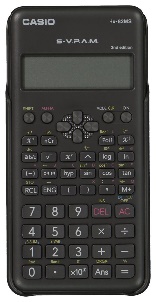 1 x map 4-ringsOortjes of koptelefoon (voor computer)Rekenmachine (Casio fx-82-MS)Sportkleding en gymschoenen (geen zwarte zool!)Kaftpapier of hoesjesEventueel usb-stick Aanvullende informatie:Je krijgt een pasje van school om bijvoorbeeld mee te kopiëren of iets mee te kopen in de kantine. Bij verlies wordt er €5,- in rekening gebracht.Je krijgt een kluissleutel aan het begin van het schooljaar. Bij verlies wordt €7,50 in rekening gebracht.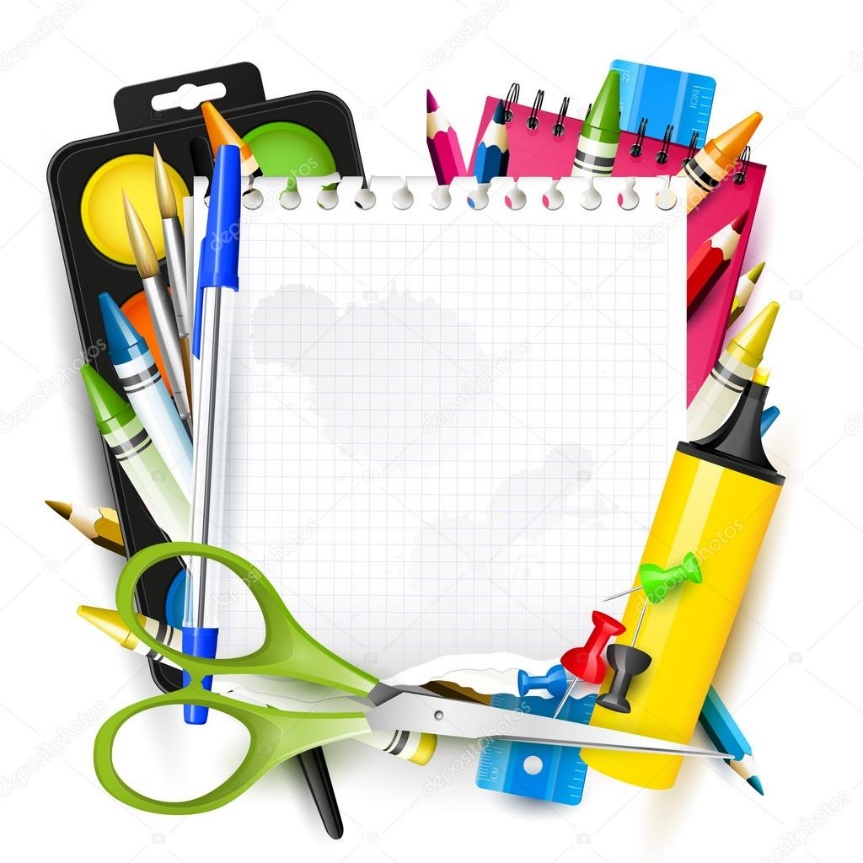 